ATIVIDADE DO DIA 27/03Questões 1 e 2(2 pontos) Considere um movimento cuja posição s, em função do tempo t, está representado no gráfico. 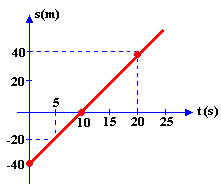 1. A distância percorrida pelo móvel entre os instantes t = 0 e t = 20s, em metros, vale:  a) -40			b) zero			c) 20			d) 40			e) 802. O móvel passa pela origem no instante: a) zero 		b) 5,0s			c) 10s			d) 15s			e) 20s3. Um macaco que pula de galho em galho em um zoológico, demora 3 segundos para atravessar sua jaula, que mede 12 metros. Qual a velocidade média dele?4. Durante uma corrida de 200 metros rasos, um competidor se desloca com velocidade média de 5m/s. Quanto tempo ele demora para completar o percurso?